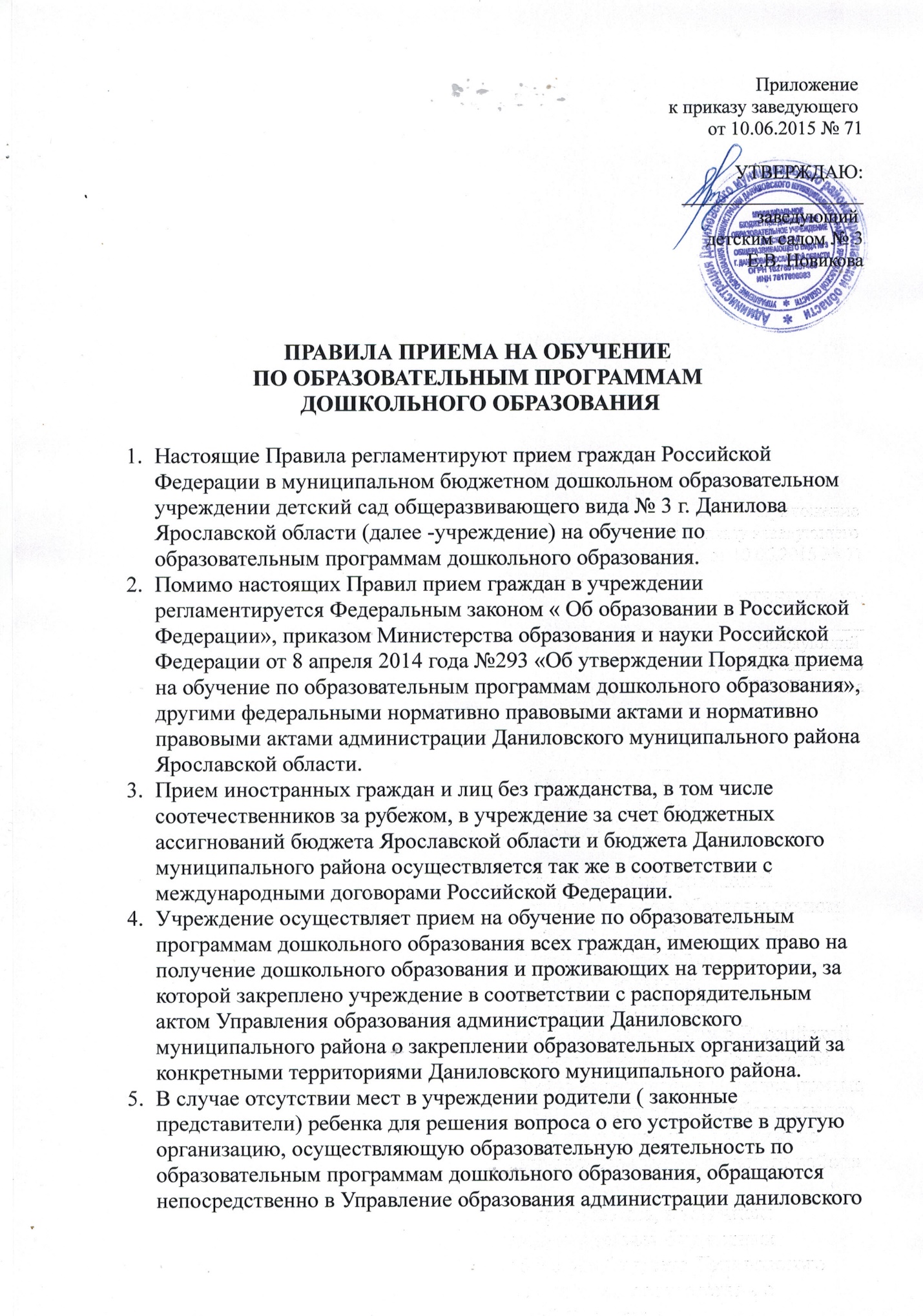 МУНИЦИПАЛЬНОЕ БЮДЖЕТНОЕ ДОШКОЛЬНОЕ ОБРАЗОВАТЕЛЬНОЕ УЧРЕЖДЕНИЕ ДЕТСКИЙ САД ОБЩЕРАЗВИВАЮЩЕГО ВИДА № 3г. ДАНИЛОВА ЯРОСЛАВСКОЙ ОБЛАСТИПРИКАЗ10.06.2015г.                                                                             № 71«О правилах приема на обучение»ПРИКАЗЫВАЮ:1. Разработать правила приема на обучение по образовательным программам дошкольного образования.        2. Утвердить правила приема на обучение по образовательным программам дошкольного образования.(Приложение)Заведующий д/с № 3                                                            Е.В. Новиковамуниципального района.6.Устав учреждения, лицензия на осуществление образовательной деятельности, образовательные программы и другие документы, регламентирующие организацию и осуществление образовательной деятельности, права и обязанности обучающихся, иные документы и информация, в отношении которых учреждение обязано обеспечить открытость и доступность, размещаются:- на официальном сайте учреждения в информационно-телекоммуникационной сети Интернет http://ds3-dan.edu.yar.ru/- на информационном стенде учреждения7.Прием заявлений ведется в кабинете заведующего учреждением.8.В учреждение принимаются дети от 3-х лет.9.Зачисление в учреждение оформляется приказом заведующего учреждением.10.До издания приказа о приеме учреждение заключает договор об образовании по образовательным программам дошкольного образования (далее -договор) с родителями (законными представителями) ребенка. Договор об образовании составляется в двух экземплярах, один экземпляр договора выдается заявителю под подпись, второй остаётся в учреждении и храниться в личном деле ребенка.Приложение №1 к правилам приемаЗАЯВЛЕНИЕПрошу принять моего(ю) сына, дочь __________________________________________________________________________________(фамилия, имя, отчество)__________________________________________________________________________________(дата, место рождения)__________________________________________________________________________________(адрес места жительства ребёнка)в МБДОУ Д/с №3Ф.И.О. , адрес места жительства, должность, контактные телефоны родителей (законных представителей) ребёнка: мать:_______________________________________________________________________________________________________________________________________________________________________________отец:_______________________________________________________________________________________________________________________________________________________________________________С уставом, лицензией на осуществление образовательной деятельности, с образовательными программами дошкольного образования, правилами внутреннего распорядка и другими документами, регламентирующими организацию и осуществление образовательной деятельности, права и обязанности воспитанников, ознакомлен_______________________________________________________________________________________(подпись)Согласен на обработку своих персональных данных и персональных данных ребенка в порядке, установленном законодательством Российской Федерации_______________________________________________________________________________________(подпись)Перечень представленных документов:1.____________________________________2.____________________________________3.____________________________________4. ____________________________________5.____________________________________6.____________________________________7.____________________________________8.____________________________________Дата _________________                                                                 Подпись ______________________ _ __ _ _ _ _ _ _ _ _ _ _ _ _ _ _ _ _ _ _ _ _ _ _ _ _ _ _ _ _ _ _ _ _ _ _ _ _ _ _ _ _ _ _ _ _ _ _ _ _ _                                                     Приложение №2 к правилам приемаРасписка – уведомление.Заявление в МБДОУ Д/с №3 Е.В. Новиковойс приложением документов принято __________________                                                                              (дата)Перечень принятых документов1.__________________________________2.__________________________________3._____________________________________ 4.________________________________________________5.___________________________________6. _____________________________________________7.__________________________________8.____________________________________________Подпись _________М,П.     Приложение №1 к Договору об образованииДоверенность.Мы, нижеподписавшиеся  Приложение №3 к Правилам приемаФорма согласия родителя (законного представителя)на обработку персональных данныхЯ,___________________________________________________________________________________________________(Ф.И.О. родителя полностью)Проживающий по адресу:_____________________________________________________________________________________________________________________________________________________________________________________Паспорт № ____________________, выданный__________________________________________________________________(серия, №)  (кем, когда)______________________________________________________________________________Я,_______________________________________________________________________________________________________(Ф.И.О. родителя полностью)Паспорт №_____________________,выданный__________________________________________________________________(серия,№) (кем,когда)как законный(ные) представитель(и) на основании свидетельства о рождении №____________________от____________________настоящим даю свое согласие на обработку в муниципальном бюджетном дошкольном образовательном учреждении детский сад общеразвивающего вида №3 г. Данилова персональных данных своего сына (дочери)__________________________________________________________________________________________________                                             (Ф.И.О. ребенка полностью)                          (дата рождения)к которым относятся:- данные свидетельства о рождении;- данные медицинской карты;- адрес проживания, контактные телефоны;- паспортные данные родителей, должность и место работы родителей;- использование фотоматериалов образовательной деятельности с участием детей и родителей на сайте ДОУ.Я даю согласие на использование персональных данных в целях:- реализации права на получение общедоступного дошкольного образования и полноценного развития моего ребенка.- медицинского обслуживания;- ведения статистики.Настоящее согласие представляется на осуществление любых действий в отношении персональных данных моего сына(дочери), которые необходимы для достижения указанных выше целей, включая (без ограничения) сбор, систематизацию, накопление, хранение, уточнение (обновление, изменение), использование, распространение (в том числе передачу третьим лицам – управлению образования Даниловского муниципального района, районным медицинским учреждениям, военкомату, отделениям полиции), обезличивание, блокирование, трансграничную передачу персональных данных, а также осуществление любых иных действий с моими персональными данными, предусмотренных действующим законодательством РФ.Муниципальное бюджетное дошкольное образовательное учреждение детский сад общеразвивающего вида №3  гарантирует, что обработка персональных данных осуществляется в соответствии с действующим законодательством РФ.Я проинформирован, что муниципальное бюджетное дошкольное образовательное учреждение детский сад общеразвивающего вида №3  будет обрабатывать персональные данные как неавтоматизированным, так и автоматизированным способом обработки.Данное Согласие действует до достижения целей обработки персональных данных воспитанника муниципального бюджетного дошкольного образовательного учреждения детский сад общеразвивающего вида №3  г. Данилова Ярославской области.Согласие может быть отозвано по моему письменному заявлению.Я подтверждаю, что, давая такое Согласие, я действую по собственной воле и в интересах своего сына(дочери).Дата: ________________подпись _________________ /__________________________/№ _______ «___»_______201__г.Номер и дата направления№ _______ «____»_______201__г.номер и дата регистрации заявленияЗаведующему муниципальным бюджетным дошкольным образовательным учреждением детский сад общеразвивающего вида № 3 г. Данилова Ярославской области Е.В. Новиковой_____________________________________________от ф.и.о. родителя (законного представителя)__________________________________________________________________________________________паспорт, серия _______ № _____________выдан _______________________________________                                                                    Заведующему МБДОУ Д/с №3Е.В. Новиковой1. _____________________________________________________________________________________(фамилия, имя, отчество полностью)"___" _____________ 19___ года рождения, паспортные данные: серия _____ № _________________выдан ________________________________________________________________________________2. ____________________________________________________________________________________(фамилия, имя, отчество полностью)"___" _____________ 19___ года рождения, паспортные данные: серия _____ № _________________выдан ________________________________________________________________________________доверяем приводить и забирать из детского сада нашего ребенка ____________________________________________________________________________________________________________________(фамилия, имя, отчество ребенка полностью)"___" ______________________ года рождения, следующим лицам:1. _______________________________________________________________________________(Ф.И.О.; дата рождения)паспортные данные: серия ______ № _________ выдан _________________________________2. _______________________________________________________________________________(Ф.И.О.; дата рождения)паспортные данные: серия ______ № _________ выдан _________________________________3. _______________________________________________________________________________(Ф.И.О.; дата рождения)паспортные данные: серия ______ № _________ выдан _________________________________4. _______________________________________________________________________________(Ф.И.О.; дата рождения)паспортные данные: серия ______ № _________ выдан _________________________________